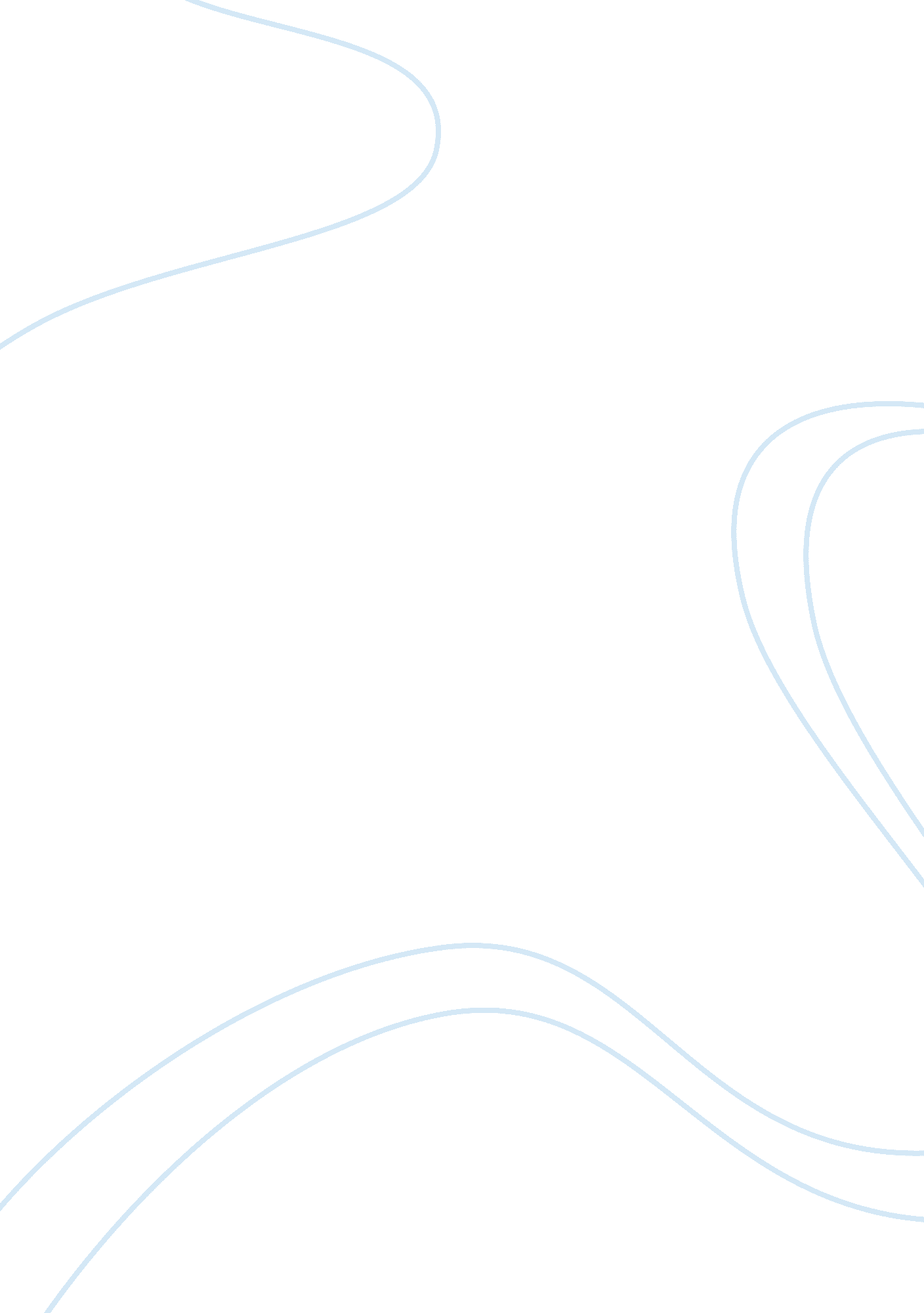 Trifluoromethanesulfonic anhydride c2f6o5s2 structure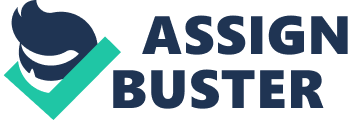 Contents Retention Index (Kovats): Experimental data Predicted – ACD/Labs Predicted – EPISuite Predicted – ChemAxon Experimental Physico-chemical Properties Experimental Melting Point: Experimental Boiling Point: Experimental Vapor Pressure: Experimental Flash Point: Experimental Gravity: Experimental Refraction Index: Miscellaneous Safety: Gas Chromatography Retention Index (Kovats): Predicted data is generated using the ACD/Labs Percepta Platform – PhysChem Module Predicted data is generated using the US Environmental Protection Agency’s EPISuite™    Log Octanol-Water Partition Coef (SRC): Log Kow (KOWWIN v1. 67 estimate) = 3. 66Boiling Pt, Melting Pt, Vapor Pressure Estimations (MPBPWIN v1. 42): Boiling Pt (deg C): 273. 79 (Adapted Stein & Brown method)Melting Pt (deg C): 77. 09 (Mean or Weighted MP)VP(mm Hg, 25 deg C): 0. 00248 (Modified Grain method)Subcooled liquid VP: 0. 00776 mm Hg (25 deg C, Mod-Grain method)Water Solubility Estimate from Log Kow (WSKOW v1. 41): Water Solubility at 25 deg C (mg/L): 11. 6log Kow used: 3. 66 (estimated)no-melting pt equation usedWater Sol Estimate from Fragments: Wat Sol (v1. 01 est) = 445. 03 mg/LECOSAR Class Program (ECOSAR v0. 99h): Class(es) found: Neutral OrganicsHenrys Law Constant (25 deg C) [HENRYWIN v3. 10]: Bond Method : 1. 17E-006 atm-m3/moleGroup Method: IncompleteHenrys LC [VP/WSol estimate using EPI values]: 7. 937E-005 atm-m3/moleLog Octanol-Air Partition Coefficient (25 deg C) [KOAWIN v1. 10]: Log Kow used: 3. 66 (KowWin est)Log Kaw used: -4. 320 (HenryWin est)Log Koa (KOAWIN v1. 10 estimate): 7. 980Log Koa (experimental database): NoneProbability of Rapid Biodegradation (BIOWIN v4. 10): Biowin1 (Linear Model) : -0. 4276Biowin2 (Non-Linear Model) : 0. 0000Expert Survey Biodegradation Results: Biowin3 (Ultimate Survey Model): 1. 5498 (recalcitrant)Biowin4 (Primary Survey Model) : 2. 8919 (weeks )MITI Biodegradation Probability: Biowin5 (MITI Linear Model) : -0. 0229Biowin6 (MITI Non-Linear Model): 0. 0000Anaerobic Biodegradation Probability: Biowin7 (Anaerobic Linear Model): 0. 8361Ready Biodegradability Prediction: NOHydrocarbon Biodegradation (BioHCwin v1. 01): Structure incompatible with current estimation method! Sorption to aerosols (25 Dec C)[AEROWIN v1. 00]: Vapor pressure (liquid/subcooled): 1. 03 Pa (0. 00776 mm Hg)Log Koa (Koawin est ): 7. 980Kp (particle/gas partition coef. (m3/ug)): Mackay model : 2. 9E-006 Octanol/air (Koa) model: 2. 34E-005 Fraction sorbed to airborne particulates (phi): Junge-Pankow model : 0. 000105 Mackay model : 0. 000232 Octanol/air (Koa) model: 0. 00187 Atmospheric Oxidation (25 deg C) [AopWin v1. 92]: Hydroxyl Radicals Reaction: OVERALL OH Rate Constant = 0. 0000 E-12 cm3/molecule-secHalf-Life = -------Ozone Reaction: No Ozone Reaction EstimationFraction sorbed to airborne particulates (phi): 0. 000168 (Junge, Mackay)Note: the sorbed fraction may be resistant to atmospheric oxidationSoil Adsorption Coefficient (PCKOCWIN v1. 66): Koc : 133Log Koc: 2. 124 Aqueous Base/Acid-Catalyzed Hydrolysis (25 deg C) [HYDROWIN v1. 67]: Rate constants can NOT be estimated for this structure! Bioaccumulation Estimates from Log Kow (BCFWIN v2. 17): Log BCF from regression-based method = 2. 121 (BCF = 132)log Kow used: 3. 66 (estimated)Volatilization from Water: Henry LC: 1. 17E-006 atm-m3/mole (estimated by Bond SAR Method)Half-Life from Model River: 842. 2 hours (35. 09 days)Half-Life from Model Lake : 9329 hours (388. 7 days)Removal In Wastewater Treatment: Total removal: 17. 26 percentTotal biodegradation: 0. 22 percentTotal sludge adsorption: 16. 99 percentTotal to Air: 0. 06 percent(using 10000 hr Bio P, A, S)Level III Fugacity Model: Mass Amount Half-Life Emissions(percent) (hr) (kg/hr)Air 0. 549 1e+005 1000 Water 6. 57 4. 32e+003 1000 Soil 91. 8 8. 64e+003 1000 Sediment 1. 12 3. 89e+004 0 Persistence Time: 4. 87e+003 hrMolecular Formula C 2 F 6 O 5 S 2 Average mass 282. 139 Da Density 2. 0±0. 1 g/cm 3 Boiling Point 82. 6±0. 0 °C at 760 mmHg Flash Point -0. 6±25. 9 °C Molar Refractivity 31. 4±0. 4 cm 3 Polarizability 12. 5±0. 5 10 -24 cm 3 Surface Tension 34. 1±3. 0 dyne/cm Molar Volume 142. 8±3. 0 cm 3 -80 °CSynQuest -80 °CAlfa Aesar -80 °CJean-Claude Bradley Open Melting Point Dataset8636 -80 °CAlfa AesarA11767 -80 °CSynQuest26910, 6164-2-13 80 °CBiosynthQ-101271 -80 °CLabNetworkLN00008016 81-83 °CAlfa Aesar 81-83 °CAlfa AesarA11767 83-84 °CSynQuest26910, 6164-2-13 81-83 °COakwood[007526] 81 °CBiosynthQ-101271 81-83 °CLabNetworkLN00008016 8 mmHgSynQuest 8 °CSynQuest26910 8 mmHgSynQuest26910, 6164-2-13 83 °CBiosynthQ-101271 20 g/mLMerck Millipore2615 20 g/lMerck Millipore2615, 818043 1. 677 g/mLBiosynthQ-101271 20 g/mLSynQuest6164-2-13 1. 72 g/mLAlfa AesarA11767 1. 677 g/mLSynQuest6164-2-13 1. 677 g/mLOakwood[007526] 1. 677 g/mLFluorochem 83 g/mLBiosynthQ-101271 1. 677 g/lFluorochem007526 1. 321Alfa AesarA11767 1. 3212SynQuest26910, 6164-2-13 14-34Alfa AesarA11767 8Alfa AesarA11767 8-26-30-36/37/39-45-60Alfa AesarA11767 Corrosive/Harmful/Moisture Sensitive/Store under ArgonSynQuest26910, 6164-2-13 DangerAlfa AesarA11767 DangerBiosynthQ-101271 DANGER: CORROSIVE, burns skin, eyes, and lungsAlfa AesarA11767 DANGER: CORROSIVE, WATER REACTIVE, burns skin and eyes. Alfa AesarA11767 GHS05; GHS07BiosynthQ-101271 H302; H314BiosynthQ-101271 H314-EUH014Alfa AesarA11767 P260-P303+P361+P353-P305+P351+P338-P301+P330+P331-P405-P501aAlfa AesarA11767 P280; P305+P351+P338; P310BiosynthQ-101271 R14, R21/22, R34, R36/37/38SynQuest26910 R14, R21/22, R35, R36/37/38SynQuest6164-2-13 S3/7, S23, S24/25, S26, S36/37/39, S43, S45SynQuest26910 S7/8, S20/21, S23, S24/25, S26, S27/28, S36/37/39, S43, S45, S46, S49SynQuest6164-2-13 978 (estimated with error: 89)NIST Spectramainlib_235631 Density: 2. 0±0. 1 g/cm 3 Boiling Point: 82. 6±0. 0 °C at 760 mmHg Vapour Pressure: 86. 8±0. 1 mmHg at 25°C Enthalpy of Vaporization: 31. 0±3. 0 kJ/mol Flash Point: -0. 6±25. 9 °C Index of Refraction: 1. 359 Molar Refractivity: 31. 4±0. 4 cm 3 #H bond acceptors: 5 #H bond donors: 0 #Freely Rotating Bonds: 4 #Rule of 5 Violations: 0 ACD/LogP: 2. 12 ACD/LogD (pH 5. 5): 2. 87 ACD/BCF (pH 5. 5): 89. 10 ACD/KOC (pH 5. 5): 865. 64 ACD/LogD (pH 7. 4): 2. 87 ACD/BCF (pH 7. 4): 89. 10 ACD/KOC (pH 7. 4): 865. 64 Polar Surface Area: 94 Å 2 Polarizability: 12. 5±0. 5 10 -24 cm 3 Surface Tension: 34. 1±3. 0 dyne/cm Molar Volume: 142. 8±3. 0 cm 3 